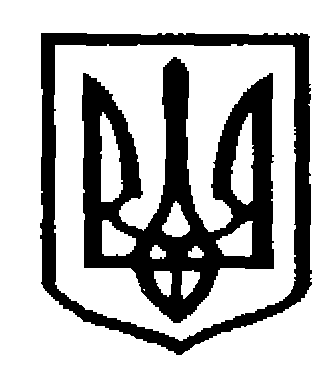 У К Р А Ї Н АЧернівецька міська радаУ П Р А В Л I Н Н Я   О С В I Т ИНАКАЗ 15.03.2018р.                                                                                           № 68-вдрПро тренування для педагогічних працівниківв рамках навчального візиту делегації італійських освітян та волонтерів 		Відповідно до листа «Обласної адміністрації Емілія Романья» Асоціації «Україна-Італія м. Болонья» та ІВО Itale-Bologna» м. Феррара, які співпрацюють з Чернівецькою ЗОШ І-ІІІ ступенів № 24 ім. О.Кобилянської Чернівецької міської ради в проекті «Нормальне існування (життя), батьківство та шкільна інклюзія: втручаючись на користь дітей з особливими освітніми потребами в Україні» НАКАЗУЮ:      1. Направити з 19 по 22 березня 2018 року на семінари, тренінги, практикуми вчителів, психологів, логопедів і людей, які працюють з дітьми з особливими освітніми потребами до Чернівецької ЗОШ І-ІІІ ступенів № 24 ім. О.Кобилянської у складі 30 педагогічних працівників згідно з додатком.       2. Централізованій бухгалтерії управління освіти міської ради зберегти середню заробітну плату на час навчання вище зазначеним працівникам згідно чинного законодавства.     3. Контроль за виконанням даного наказу покласти на начальника відділу бух.обліку та звітності, правового забезпечення і кадрової роботи управління освіти міської ради Пукас Н.В.Начальник управлінняосвіти міської ради                                                                              С.В.МартинюкВиконавець:Методист ММЦ управління освіти міської ради                                                                                В.П.РомановаПогоджено:начальник відділу бух. обліку та звітності, правового забезпечення і кадрової роботи управління освіти міської ради                                                            Н.В.Пукас   